Page 1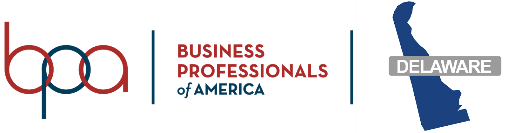 ATTACHMENT B-1MIDDLE LEVEL COMPETITIVE EVENTS REFERENCE* Indicates event to be administered on February 5, 2020 - State Testing Day.| Blue Bolded events are pre-submitsA student may participate in a maximum of TWO events, only ONE of which may be a team event.A student may compete in an UNLIMITED number of OPEN events.Schools may register up to 3 STUDENTS and 2 TEAMS for each competitive event.Schools may enter an UNLIMITED number of open events.Please consult the Workplace Skills Assessment Program guidelines, www.bpa.org, and/or Attachment B-2 for specific information regarding each event and registration guidelines.All state event testing times will follow national guidelines, as listed in the Workplace Skills Assessment Program guidelines.Please refer to the State BPA Deadlines document for items that must be submitted via http://judgesfull.registermychapter.com/org/SLCMiddle/conf/M-Statebefore 5:00 p.m., Monday, January 27, 2020. Students should bring two (2) copies of ALL documentation to the SLCMANAGEMENT, MARKETING & COMMUNICATIONMANAGEMENT, MARKETING & COMMUNICATIONMANAGEMENT, MARKETING & COMMUNICATIONMANAGEMENT, MARKETING & COMMUNICATIONMANAGEMENT, MARKETING & COMMUNICATIONMANAGEMENT, MARKETING & COMMUNICATIONNumberEvent NameTypeWrittenJudgedPre-submit 970Entrepreneurship ExplorationTeamNYN975Extemporaneous SpeechIndividualNYN980Prepared SpeechIndividualNYN985Presentation Management TeamIndividualNYYOPEN EVENTSOPEN EVENTSOPEN EVENTSOPEN EVENTSOPEN EVENTSOPEN EVENTS995Business Comm. Skills ConceptsOpenYNN996Business Fundamental ConceptsOpenyNN997Business Math ConceptsOpenYNN998Computer Literacy ConceptsOpenYNNFINANCEFINANCEFINANCEFINANCEFINANCEFINANCENumberEvent NameTypeWrittenJudgedPre-submit900*Financial LiteracyIndividualYNNBUSINESS ADMINISTRATIONBUSINESS ADMINISTRATIONBUSINESS ADMINISTRATIONBUSINESS ADMINISTRATIONBUSINESS ADMINISTRATIONBUSINESS ADMINISTRATIONNumberEvent NameTypeWrittenJudgedPre-submit915*Administrative Support Team TeamYNN920*Digital Citizenship – Pilot IndividualYNN925*Keyboarding ProductionIndividualYNN930*Spreadsheet ApplicationsIndividualYNNMANAGEMENT INFORMATION SYSTEMSMANAGEMENT INFORMATION SYSTEMSMANAGEMENT INFORMATION SYSTEMSMANAGEMENT INFORMATION SYSTEMSMANAGEMENT INFORMATION SYSTEMSMANAGEMENT INFORMATION SYSTEMSNumberEvent NameTypeWrittenJudgedPre-submit940Digital Game Design Team  Team NYYDIGITAL COMMUNICATION & DESIGNDIGITAL COMMUNICATION & DESIGNDIGITAL COMMUNICATION & DESIGNDIGITAL COMMUNICATION & DESIGNDIGITAL COMMUNICATION & DESIGNDIGITAL COMMUNICATION & DESIGNNumberEvent NameTypeWrittenJudgedPre-submit945Graphic Design Promotion TeamNYY950Introduction to Video Production TeamTeamNYY955Website Design TeamIndividualNYY